Coursework Planning Form: Faculty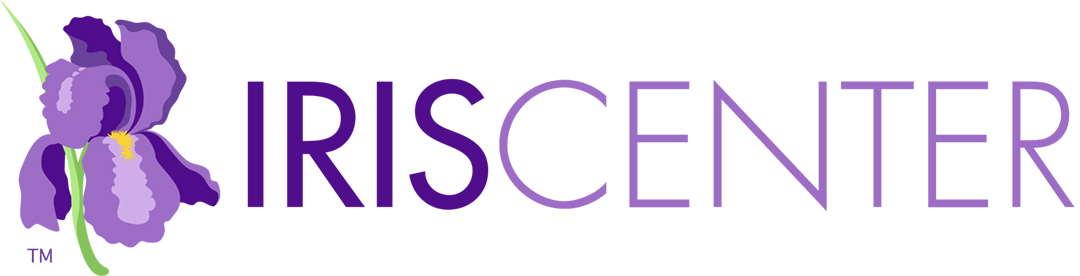 Program-Wide Use Directions: Use this fillable form to coordinate the use of IRIS resources across your program and courses. In the first column, list the number and name for each. Under each resource type, list the resource(s) that will be used in each course. Once completed, ensure there is no overlap in resources across programs (unless intentional). Additionally, ensure there is not an overload of IRIS resources across courses offered in the same semester.Program Area:Program Area:Program Area:Program Area:Program Area:Program Area:Program Area:Program Area:CourseModulesCase StudiesInformation BriefsFundamental Skill SheetsActivitiesInterviewsVideo Vignettes